Башkортостан Республикаhы                                            Администрация сельского поселенияБэлэбэй районынын муниципаль                                     Донской сельсовет муниципальногорайонынын Дон ауыл советы                                            района Белебеевский районауыл билэмэhе хакимиэте                                                   Республики Башкортостан                                                                                                                            ПРОЕКТ            БОЙОРОК                                             № ___                 постановление                                                            «__» _________ 202_ й.	                д. Пахарь                       «__» ______ 202_ г.   Об утверждении Программы профилактики рисков причинения вреда (ущерба) охраняемым законом ценностям при осуществлении муниципального контроля в сфере благоустройства  на территории сельского поселения  на 2024 год       В соответствии с Федеральным законом от 31 июля 2020 года № 248-ФЗ 
«О государственном контроле (надзоре) и муниципальном контроле в Российской Федерации», Федеральным законом от 6 октября 2003 года № 131-ФЗ «Об общих принципах организации местного самоуправления в Российской Федерации», с Правилами разработки и утверждения контрольными (надзорными) органами программы профилактики рисков причинения вреда (ущерба) охраняемым законом ценностям, утвержденными постановлением Правительства Российской Федерации от 25.06.2021 № 990 п о с т а н о в л я ю:      1. Утвердить Программу профилактики рисков причинения вреда (ущерба) охраняемым законом ценностям при осуществлении муниципального контроля в сфере благоустройства  на территории сельского поселения  на 2024 год согласно Приложению.      2. Настоящее постановление вступает в силу с 01 января 2024 года.      3. Обнародовать настоящее постановление в здании Администрации сельского поселения Донской сельсовет муниципального района Белебеевский район Республики Башкортостан и разместить на официальном сайте сельского поселения Донской сельсовет муниципального района Белебеевский район Республики Башкортостан.      4. Контроль за исполнением настоящего постановления оставляю за собой.Глава сельского поселения                                                                И.И.СултановУТВЕРЖДЕНА 								постановлением Администрации 								сельского поселения Донской                                                                                                                сельсовет  муниципального района Белебеевский район Республики Башкортостанот «__»  _________ 2023г. № ____Программа профилактики рисков причинения вреда (ущерба) охраняемым законом ценностям при осуществлении муниципального контроля в сфере благоустройства на территории сельского поселения Донской сельсовет муниципального района  Белебеевский район Республики Башкортостан на 2024 годПрограмма профилактики рисков причинения вреда охраняемым законом ценностям при осуществлении муниципального лесного контроля в границах муниципального района Белебеевский район Республики Башкортостан на 2024 год (далее - Программа) устанавливает порядок проведения профилактических мероприятий, направленных на предупреждение причинения вреда (ущерба) охраняемым законом ценностям, соблюдение которых оценивается в рамках осуществления муниципального контроля в сфере благоустройства  на территории сельского  поселения Донской сельсовет муниципального района Белебеевский район Республики Башкортостан (далее – муниципальный контроль). Настоящая программа разработана и подлежит исполнению Администрацией сельского поселения Донской сельсовет муниципального района Белебеевский район Республики Башкортостан (далее - Администрация).I. Анализ текущего состояния осуществления муниципального контроля, описание текущего развития профилактической деятельности контрольного органа, характеристика проблем, на решение которых направлена программа профилактики.Одним из важнейших направлений деятельности органов местного самоуправления является осуществление муниципального контроля. Муниципальный контроль осуществляется Администрацией сельского поселения Донской сельсовет муниципального района Белебеевский район Республики Башкортостан (далее – Контрольный орган).Предметом контроля в сфере благоустройства является проверка соблюдения юридическими лицами, индивидуальными предпринимателями и гражданами требований, установленных Правилами благоустройства территории сельского поселения Донской сельсовет муниципального района Белебеевский район Республики Башкортостан (далее – обязательные требования).Подконтрольными субъектами при проведении муниципального контроля в сфере благоустройства являются юридические лица, индивидуальные предприниматели и граждане  при осуществлении ими производственной и иной деятельности в сфере отношений, связанных с обеспечением благоустройства территорий. В 2023 году контрольные (надзорные) мероприятия не проводились в соответствии с частью 2 статьи 61 Федерального закона от 31.07.2020 №248-ФЗ  «О государственной контроле (надзоре) и муниципальном контроле в Российской Федерации» и с учетом положений постановления Правительства РФ от 10.03.2022 года №336 «Об особенностях организации и осуществления государственного контроля (надзора), муниципального контроля».   В целях предупреждения нарушений контролируемыми лицами обязательных требований, требований, установленных муниципальными правовыми актами в сфере муниципального контроля, устранения причин, факторов и условий, способствующих указанным нарушениям, уполномоченными органами осуществлялись мероприятия по профилактике таких нарушений в соответствии с Программой профилактики нарушений на 2023 год.В частности, в 2023 году в целях профилактики нарушений обязательных требований на официальном сайте сельского поселения Донской сельсовет муниципального района Белебеевский район Республики Башкортостан  в информационно-телекоммуникационной сети «Интернет» обеспечено размещение информации в отношении проведения муниципального контроля, в том числе перечень обязательных требований, обобщение практики, разъяснения, полезная информация.Информирование юридических лиц, индивидуальных предпринимателей по вопросам соблюдения обязательных требований обеспечено посредством опубликования руководства по соблюдению требований, памяток на официальном сайте муниципального образования в информационно-телекоммуникационной сети «Интернет», ежемесячно проводились совещания с руководителями предприятий, ресурсоснабжающих организаций по вопросам соблюдения обязательных требований законодательства, по завершению совещаний обеспечено вручение раздаточного материала участникам.На регулярной основе проводятся консультации в ходе личных приемов, рейдовых осмотров территорий, а также посредством телефонной связи и письменных ответов на обращения.II. Цели и задачи реализации программы профилактикиЦелями реализации Программы являются:стимулирование добросовестного соблюдения обязательных требований всеми подконтрольными субъектами;устранение условий, причин и факторов, способных привести к нарушениям обязательных требований и (или) причинению вреда (ущерба) охраняемым законом ценностям;создание условий для доведения обязательных требований до подконтрольных субъектов, повышение информированности о способах их соблюдения.Для достижения целей Программы выполняются следующие задачи: выявление причин, факторов и условий, способствующих нарушению требований, определение способов устранения или снижения рисков их возникновения;установление зависимости видов, форм и интенсивности профилактических мероприятий от особенностей конкретных подконтрольных субъектов, и проведение профилактических мероприятий с учетом данных факторов;формирование единого понимания обязательных требований у всех участников контрольной деятельности;повышение прозрачности осуществляемой контрольной деятельности;повышение уровня правовой грамотности подконтрольных субъектов, в том числе путем обеспечения доступности информации об обязательных требованиях и необходимых мерах по их исполнению. III. Перечень профилактических мероприятия, сроки (периодичность) их проведенияВ соответствии с Положением о муниципальном контроле 
в сфере благоустройства на территории  сельского  поселения Донской сельсовет  муниципального района Белебеевский район Республики Башкортостан, утвержденным Решением Совета сельского  поселения Донской сельсовет муниципального района Белебеевский район Республики Башкортостан от 24.09.2021 г. №180, проводятся следующие профилактические мероприятия:информирование; консультирование;объявление предостережения.Перечень профилактических мероприятий с указанием сроков (периодичности) их проведения, ответственных за их осуществление указаны 
в таблице 1.IV.   Показатели результативности и эффективности программы профилактики Для оценки результативности и эффективности Программы устанавливаются следующие показатели результативности и эффективности:а) полнота информации, размещенной на официальном сайте контрольного органа в соответствии с частью 3 статьи 46 Федерального закона от 31.07.2020г. №248-ФЗ «О государственном контроле (надзоре) и муниципальном контроле в Российской Федерации»;б) количество проведенных профилактических мероприятий;в) доля контролируемых лиц, в отношении которых проведены профилактические мероприятия. Показатель устанавливается в процентах от общего количества контролируемых лиц.Сведения о достижении показателей результативности и эффективности Программы включаются администрацией в состав доклада о виде муниципального контроля в соответствии со статьей 30 Федерального закона «О государственном контроле (надзоре) и муниципальном контроле в Российской Федерации».№ п/пНаименование мероприятия Форма мероприятия Срок реализации мероприятий Ответственное должностное лицо1. Информирование Информирование осущест-вляется посредством разме-щения соответствующих сведений на официальном сайте, в средствах массовой информации. Поддерживание в актуальном состоянии  на официальном сайте информации, предусмотренной частью 3 статьи 46 Федерального закона  № 248-ФЗ «О государственном контроле (надзоре) и муниципальном контроле в Российской Федерации».Постоянно Специалист администрации к должностным обязанностям которого относится осуществление муниципального контроля 2. Консультирование Консультирование осуществляется посредством личного обращения, телефонной связи, электронной почты, видеоконференцсвязи, при получении письменного запроса – в письменном форме  в порядке, установленном Федеральным законом от 02.05.2006г. №59-ФЗ «О порядке рассмотрения обращения граждан Россий-ской Федерации». Консультирование осуществляется по вопросам: - профилактика рисков нарушения обязательных требований;- соблюдение обязательных требований в сфере благоустройства;- порядок осуществления муниципального контроля. Постоянно, по обращениям контролируемых лиц и их представителейСпециалист администрации к должностным обязанностям которого относится осуществление муниципального контроля 3.Объявление предостережения Предостережение о недопустимости нарушения обязательных требований объявляется контролируемому лицу в случае наличия у администрации сведений о готовящихся нарушениях обязательных требований и (или) в случае отсутствия подтверждения данных о том, что нарушение обязательных требований причинило вред (ущерб) охраняемым законом ценностям либо создало угрозу причинения вреда (ущерба) охраняемым законом ценностям По мере проявления оснований, предусмотренных законодательствомСпециалист администрации к должностным обязанностям которого относится осуществление муниципального контроля 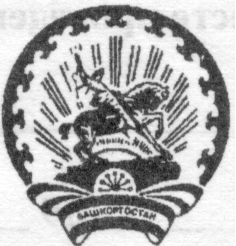 